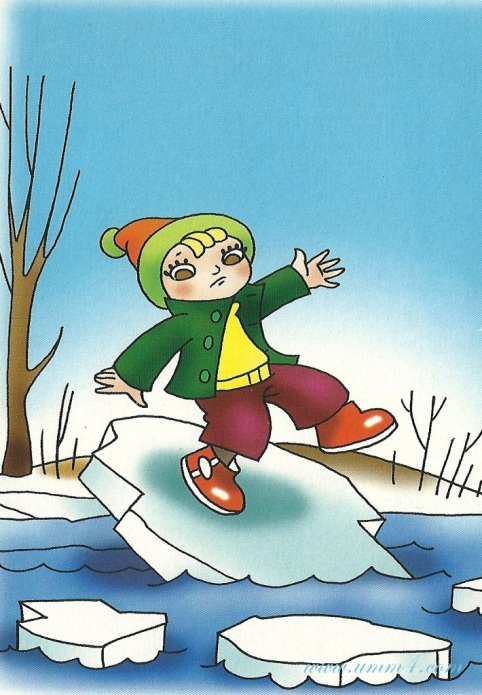 Не ходи весной по льду, Можешь ты попасть в беду:В лунку или полыньюИ загубишь жизнь свою. С наступлением весны под действием солнечных лучей снег и лёд быстро подтаивают. Ещё более разрушительное действие на него оказывает усиливающееся весной  течение воды в реках, которое подтачивает его снизу. С каждым днём он становится всё более пористым, рыхлым и слабым. Передвижение по такому льду связано с большой опасностью.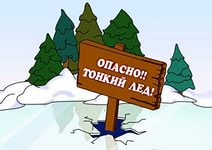 Помни:Прежде, чем ступить на лёд, посмотрите, нет ли поблизости проложенной тропы или свежих следов – лучше двигаться по ним, так как этот путь проверен.Если следов нет, надо внимательно осмотреться и наметить свой маршрут так, чтобы избежать мест, где может быть слабый лёд.Следует обходить участки, запорошенные снегом или покрытые сугробами. Лёд под снегом всегда тоньше.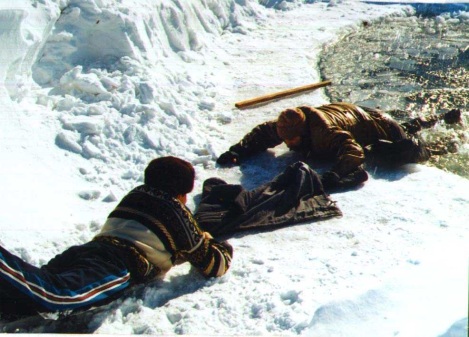 